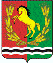 АДМИНИСТРАЦИЯМУНИЦИПАЛЬНОГО ОБРАЗОВАНИЯ РЯЗАНОВСКИЙ СЕЛЬСОВЕТ
АСЕКЕЕВСКОГО РАЙОНА ОРЕНБУРГСКОЙ ОБЛАСТИПОСТАНОВЛЕНИЕ =====================================================================01.07.2022                                       с. Рязановка                                         № 34-пО разрешении на размещение объектов на землях или земельных участках, находящихся в государственной или муниципальной собственности, без предоставления земельных участков и установления сервитутовВ соответствии с частью 1 статьи 39.33, статьями 39.35-39.36 Земельного кодекса Российской Федерации, постановлением Правительства Российской Федерации от 03.012.2014 № 1300 «Об утверждении перечня видов объектов, размещение которых может осуществляться на землях или земельных участках, находящихся в государственной или муниципальной собственности, без предоставления земельных участков и установления сервитутов», постановлением Правительства Оренбургской области от 17.03.2016 № 178-п «Об утверждении положения о порядке и условиях размещения объектов на землях или земельных участках, находящихся в государственной или муниципальной собственности, без предоставления земельных участков и установления сервитутов», руководствуясь Уставом муниципального образования Рязановский сельсовет, администрация постановляет:1. Разрешить акционерному обществу «Газпром газораспределение Оренбург» размещение объекта капитального строительства (линейного сооружения) – «Техническое перевооружение объекта: Г/п в/д перемычка от сущ. г/п в/д «Рязановка-Н. Жедрино» до ШП № 2 в с. Рязановка  (инв. № 0206362). Ликвидация ШРП № 3072. Замена ШРП № 3073 Прокладка участка газопровода по ул. Центральной, ул. Молодёжной с. Рязановка Асекеевского района Оренбургской области» на землях, находящихся в муниципальной собственности, в кадастровом квартале 56:05:1501001, площадью 1589 кв.м., местоположением: Российская Федерация, Оренбургская область, Асекеевский район, с. Рязановка, согласно прилагаемой схеме границ предполагаемых к использованию земель на кадастровом плане территории сроком до 31.12.2022г., при условии соблюдения градостроительных, строительных норм и правил, требований санитарно-эпидемиологического надзора, пожарной безопасности, экологического надзора и иных требований, установленных законодательством  Российской Федерации. Объект, предполагаемый для размещения на земельном участке: Техническое перевооружение объекта: Г/п в/д перемычка от сущ. г/п в/д «Рязановка-Н. Жедрино» до ШП № 2 в с. Рязановка (инв. № 0206362). Ликвидация ШРП № 3072. Замена ШРП № 3073 Прокладка участка газопровода по ул. Центральной, ул. Молодёжной с. Рязановка Асекеевского района Оренбургской области. В границах предполагаемых к использованию земель частично расположены зоны с особыми условиями использования территории: 56:05-6.729 (Охранная зона кабеля связи ПАО «Ростелеком» «Строительство ВОЛС для подключения социально-значимых объектов к сети передачи данных в рамках проекта «Цифровая экономика» в Оренбургском филиале». Администрация муниципального образования Рязановский сельсовет Асекеевского района Оренбургской области, Оренбургская область, Асекеевский район, с. Рязановка, Центральная улица, 7 № СОЗ в ГК 189); 56:05:-6.318 (Охранная зона с особыми условиями использования территории-охранная зона ВЛ-6 КВ от ПСТ ТАРХАНЫ 13.36 Асекеевского района Оренбургской области); 56:05-6.232 (Охранная зона с особыми условиями использования территории- охранная зона ВЛ-0,4 КВ с. Рязановка L-0.42Асекеевского района Оренбургской области); 56:05-6.84 (Охранная зона с особыми условиями использования территории – охранная зона ВЛ-10 КВ ОТ П-СТ 35-10 КВ Пушкино 6 км. Асекеевского района Оренбургской области).2. Обязать АО «Газпром газораспределение Оренбург:2.1 в случае, если использование земель, указанных в пункте 1 настоящего постановления, привело  к порче либо уничтожению плодородного слоя почвы в границах таких земель:2.1.1. привести такие земли в состояние, пригодное для их использования в соответствии с разрешенным использованием;2.1.2. выполнить необходимые работы по рекультивации таких земель;2.2. выполнить контрольную геодезическую съемку выполненных работ и один экземпляр такой геодезической съемки на бумажном и электронном носителе безвозмездно передать администрации муниципального образования Рязановский сельсовет Асекеевского района Оренбургской области для размещения в информационной системе  обеспечения градостроительной деятельности;2.3. в случае повреждения целостности дорожного покрытия автомобильных дорог, тротуаров при  производстве работ, указанных в п.1настоящего постановления, произвести восстановление дорожного покрытия автомобильных дорог, тротуаров и провести мероприятия по предотвращению просадки грунтов;2.4. установить охранную (защитную) зону объекта (сооружения), в соответствии с законодательством Российской Федерации.3. Досрочное прекращение действия настоящего постановления возможно по основаниям, предусмотренным законодательством Российской Федерации.4. Настоящее постановление вступает в силу со дня его подписания.Глава муниципального образования                                                 Брусилов А.В.Разослано: прокурору района, администрации района, заявителю.Схема границ предполагаемых к использованию земель на кадастровом плане территорииОбъект: «Техническое перевооружение объекта: Г/п в/д перемычка от сущ. г/п в/д «Рязановка-Н. Жедрино» до ШП № 2 в с. Рязановка (инв. № 0206362). Ликвидация ШРП № 3072. Замена ШРП № 3073. Прокладка участка газопровода по ул. Центральной, ул. Молодёжной с. Рязановка Асекеевского района Оренбургской области».Местоположение/кадастровый №: Российская Федерация, Оренбургская область, Асекеевский район, с. Рязановка/ 56:05:1501001.Разрешенное использование земельного участка: размещение «Технического перевооружения объекта: Г/п в/д перемычка от сущ. г/п в/д «Рязанока- Н. Жедрино» до ШП № 2 в с. Рязановка (инв. № 0206362). Ликвидация ШРП № 3072. Замена ШРП № 3073 Прокладка участка газопровода по ул. Центральной, ул. Молодёжной с. Рязановка Асекеевского района Оренбургской области».Площадь части участка (земель), необходимая для размещения объекта: 1589 кв.м.Примечание: земельный отвод частично расположен в зонах с особыми условиями использования территории 56:05-6.729 (Охранная зона кабеля связи ПАО «Ростелеком» «Строительство ВОЛС для подключения социально-значимых объектов в сети передачи данных в рамках проекта «Цифровая экономика» в Оренбургском филиале». Администрация муниципального образования Рязановский сельсовет Асекеевского района Оренбургской области , Оренбургская область, Асекеевский район, с. Рязановка, Центральная улица, 7 № СЗО в ГК 189), 56:05-6.318 (Охранная зона с особыми условиями использования территории- охранная зона ВЛ-6 КВ ОТ ПСТ ТАРХАНЫ 13,36 Асекеевского района Оренбургской области), 56:05:-6.232 (Охранная зона с особыми условиями использования территории – охранная зона ВЛ-0.4 КВ С. РЯЗАНОВКА L-0.42 Асекеевского района  Оренбургской области), 56:05-6.84 (Охранной зоны с особыми условиями использования территории-охранная зона ВЛ-10 КВ ОТ П-СТ 35-10 КВ ПУШКИНО 6 км Асекеевского района Оренбургской области).Площадь земельного участка 1589 кв.м.Площадь земельного участка 1589 кв.м.Площадь земельного участка 1589 кв.м.Площадь земельного участка 1589 кв.м.Обозначение характерных точек границКоординаты, м.Координаты, м.Координаты, м.Обозначение характерных точек границXYY1233(1)(1)1609686,821375995,191375995,192609670,991376011,441376011,443609677,951376018,151376018,154609650,371376046,201376046,205609753,801376142,831376142,836609750,641376146,331376146,337609642,931376046,581376046,588609670,891376018,291376018,299609664,001376011,721376011,7210609679,771375995,431375995,4311609683,401375991,701375991,701609686,821375995,191375995,19(2)12609674,341375982,531375982,5313609680,37609680,371375988,6414609676,68609676,681375992,42